П О С Т А Н О В Л Е Н И ЕПРАВИТЕЛЬСТВА КАМЧАТСКОГО КРАЯ                 г. Петропавловск-КамчатскийВ соответствии с пунктом  9 статьи 13 Федерального закона от 25.07.2002 № 115-ФЗ «О правовом положении иностранных граждан в Российской Федерации»ПРАВИТЕЛЬСТВО ПОСТАНОВЛЯЕТ:Определить филиал по Камчатскому краю Федерального государственного унитарного предприятия «Паспортно-визовый сервис» Министерства внутренних дел Российской Федерации уполномоченной организацией, участвующей в осуществлении полномочий по предоставлению государственной услуги по оформлению и выдаче иностранным гражданам патентов для осуществления трудовой деятельности на территории Камчатского края, в том числе осуществляющей прием заявлений и документов, необходимых для выдачи или переоформления патента, а также оказывающей содействие в проведении обязательной государственной дактилоскопической регистрации иностранных граждан, обращающихся за получением патента, и их фотографировании.Настоящее постановление вступает в силу после дня его официального опубликования.Губернатор Камчатского края                                                                В.И. Илюхин Исп. Сергей Владимирович МизининАгентство по занятости населения имиграционной политике Камчатского краяТел. 41-28-45Пояснительная записка к проекту постановления Правительства Камчатского края Представленный проект постановления Правительства Камчатского края разработан соответствии с пунктом 9 статьи 13 Федерального закона от 25 июля 2002 года № 115-ФЗ «О правовом положении иностранных граждан в Российской Федерации».	В соответствии с частью 1.2 Порядка проведения оценки регулирующего воздействия проектов нормативных правовых актов и нормативных правовых актов Камчатского края, утвержденного постановлением Правительства Камчатского края от 06.06.2013 № 233-П, настоящий проект в оценке регулирующего воздействия не нуждается.В соответствии с постановлением Правительства Камчатского края от 18.05.2010 № 228-П «Об утверждении Положения о порядке проведения антикоррупционной экспертизы нормативных правовых актов и проектов нормативных правовых актов исполнительных органов государственной власти Камчатского края» проект постановления размещен на Едином портале проведения независимой антикоррупционной экспертизы и общественного обсуждения проектов нормативных правовых актов Камчатского края 29.08.2018. 	Реализация настоящего постановления не потребует дополнительных финансовых средств из краевого бюджета.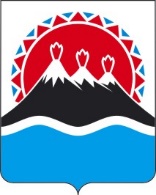 №Об определении уполномоченной организации, участвующей в осуществлении полномочий по предоставлению государственной услуги по оформлению и выдаче иностранным гражданам патентов для осуществления трудовой деятельности на территории Камчатского края  СОГЛАСОВАНО: